DOSSIER DE CANDIDATURE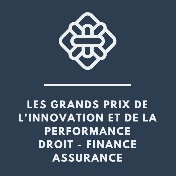 Les Grands Prix de la Finance ET DE L’ASSURANCELes objectifs : Montrer que la Région Hauts-de-France dispose d’un pôle d’excellence dans le domaine du droit et du chiffre.Révéler les « pépites », les experts situés dans la région Hauts-de-France et les mettre en valeur dans le cadre d’un grand prix.Les différents prix :Grand Prix du conseil en fusion – acquisition – cession – transmission : Ce Grand Prix récompense les institutions ayant accompagné des opérations se distinguant par leur taille, leur complexité et ayant permis aux entreprises une évolution transformante dans leur stratégie d’évolution et de développement. Ce prix est ouvert aux établissements ayant apporté leur conseil à l’occasion d’une ou plusieurs opérations.Grand Prix de l’opération financière  en capital – dette – restructuration financière : Ce Grand Prix récompense l’accompagnement en financement de la stratégie financière  et la mise en place de montages financiers complexes au bénéfice d’une entreprise ou d’une institution à l’occasion d’une étape clef de son évolution.Grand Prix du projet innovant – Catégorie finance : Ce Grand Prix récompense une institution  du secteur financier ayant contribué à une évolution significative de l’approche financière par le développement d’outils de financement innovants, d’approches ou d’aide à la décision et ayant bénéficié à des entreprises ou des institutions. Grand Prix du projet innovant – Catégorie assurance : Ce Grand Prix récompense une institution  du secteur assurance ayant contribué à une évolution significative de l’approche de couverture des risques par le développement d’outils assurantiels innovants, d’approches ou d’aide à la décision et ayant bénéficié de façon effective à des entreprises ou des institutions.Grand Prix de l’engagement sociétal en finance et assurance : Ce Grand Prix récompense des institutions financières et assurantielles ayant intégré dans leur offre et leur approche la dimension sociétale et environnementale favorisant une prise en compte par les entreprises de ces dimensions ou ayant intégré dans leur process de décision et d’intervention ces dimensions.Grand Prix de la formation et l’innovation académique finance et assurance : Ce Grand Prix récompense les établissements de formation initiale et académique ayant développé des parcours intégrant des évolutions techniques et technologiques des métiers de la finance et de l’assurance.Les Modalités :Qui peut candidater ?Les Grands prix sont ouverts aux établissements financiers et d’assurance ayant une implantation en Hauts-de-France. La participation d’équipes spécialisées hors région dans le cadre des opérations est autorisée, la contribution régionale devant néanmoins être déterminante.A quoi ?Les établissements peuvent candidater à un ou plusieurs Grand Prix en remplissant dans ce cas un dossier par prixLes démarches et projets présentés couvrent la période 1er janvier 2020 au 31 décembre 2021.Comment ?En remplissant le dossier de candidature qui devra être transmis par mail à Sandrine Leblanc : s.leblanc@lesplacestertiaires.fr ou par voie postale à : Lille Place Financière – A l’attention de Sandrine Leblanc – Palais de la Bourse – 40, Place du Théâtre – CS 60359 – 59020 LILLE CedexA ce dossier peut être annexée :Une vidéo de 2 minutes facultative présentant le dossier sur clé USBA la convenance du candidat pourront être annexés, s’il le souhaite : Une revue de presse, témoignage client… en liens directs avec le projet présentéLe Planning : Lundi 25 janvier	: Ouverture des candidaturesDimanche 3 avril	: Date limite de retour des dossiersLundi 18 avril		: Information des candidats retenus pour les oraux de présentationMardi 26 & Jeudi 28 avril : Sessions de présentation - Lieux à déterminer – de 8h00 à 13h00-     Mardi 7 juin 		: Soirée de remise des Prix à la CCI grand-Lille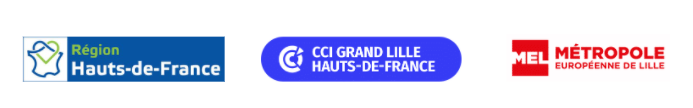 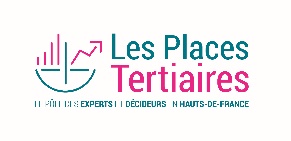 Nom du projet :Catégorie du Grand Prix :Etablissement candidat :Contact au sein de l’établissement :Nom – Prénom		:Fonction		:Adresse postale	:Adresse mail		:Téléphone		:Description du projet :Date/période de mise en œuvre :Caractère distinctif du projet :Bénéfice identifié du projet/de la démarche :